Click on the discussion board that you want to see the activity for 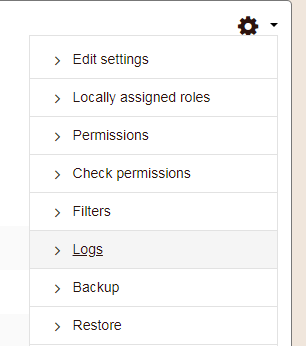 Under the Edit menu (Gear)Click on logsOn the Logs page select the criteria – you can choose one student or all the participants.Click get these logs.You can download the results to excel and the bottom of the page.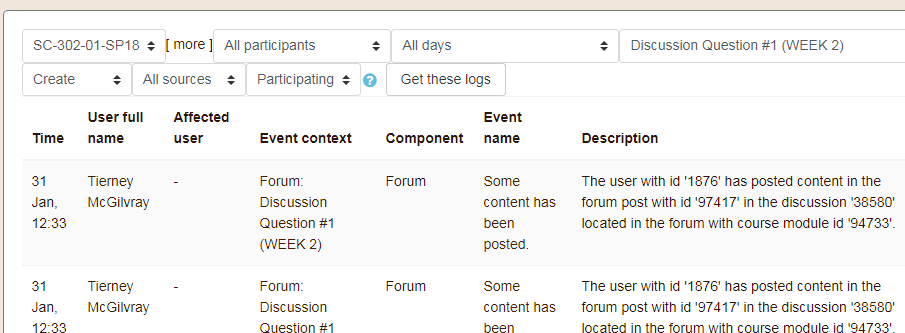 Second way to view logsClick on the Edit Menu GearAt the bottom of the list click on MoreScroll down to the Reports section Click on Logs – there are various options hereThe Course Participation – shows how much the student you choose has interacted with the activity you choose